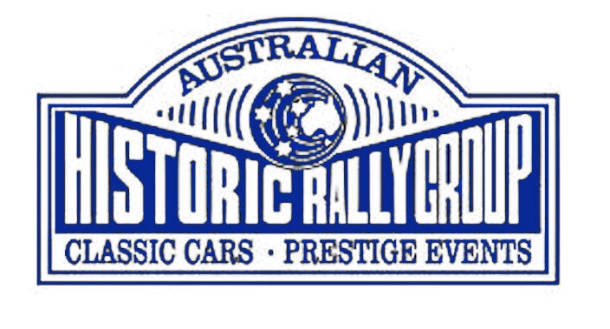 Heart of the HunterRegistration Run22nd August 2020DESCRIPTION OF VEHICLE:Please remain in your vehicle until called to the start. For entrants that have not provided their form electronically, please hand it to the start officials.YEARMAKEMODELCAPACITYREG No.DRIVERNAME:ADDRESS:PcodePHONE (H):MOBILE:EMAIL:CLUB(S):LICENCE No:Additional OccupantsNAME:NAME:NAME:NAME: